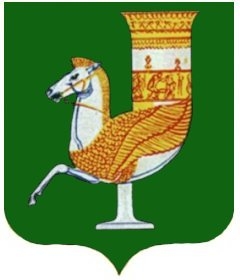 П  О  С  Т  А  Н  О  В  Л  Е  Н  И  Е   АДМИНИСТРАЦИИ   МУНИЦИПАЛЬНОГО  ОБРАЗОВАНИЯ «КРАСНОГВАРДЕЙСКИЙ  РАЙОН»От 24.06.2021г.  № 494с. КрасногвардейскоеО предоставлении лицом, поступающим на работу, на должность руководителя муниципального учреждения Красногвардейского района, а также руководителем муниципального учреждения Красногвардейского района сведений о своих доходах, расходах,  об имуществе и обязательствах имущественного характера, а также о доходах, расходах, об имуществе и обязательствах имущественного характера супруги (супруга) и несовершеннолетних детей,  проверке достоверности и полноты данных сведений и порядке их размещенияВ соответствии с частью четвертой статьи 275 Трудового кодекса Российской Федерации, Федеральным законом № 273-ФЗ от 25.12.2008 года «О противодействии коррупции», Постановлением Правительства РФ от 13 марта 2013 г. № 208 «Об утверждении Правил представления лицом, поступающим на работу на должность руководителя федерального государственного учреждения, а также руководителем федерального государственного учреждения сведений о своих доходах, об имуществе и обязательствах имущественного характера и о доходах, об имуществе и обязательствах имущественного характера своих супруга (супруги) и несовершеннолетних детей», руководствуясь Уставом МО «Красногвардейский район»,ПОСТАНОВЛЯЮ:1.Утвердить Положение о порядке представления лицом, поступающим на должность руководителя муниципального учреждения Красногвардейского района, и руководителем муниципального учреждения Красногвардейского района сведений о доходах,  расходах,  об имуществе и обязательствах имущественного характера, а также о доходах,  расходах, об имуществе и обязательствах имущественного характера супруга (супруги) и несовершеннолетних детей  (Приложение № 1).2. Утвердить  Положение о проверке достоверности и полноты сведений о доходах,  расходах,  об имуществе и обязательствах имущественного характера, а также о доходах,  расходах, об имуществе и обязательствах имущественного характера супруга (супруги) и несовершеннолетних детей, представляемых лицами, поступающими на работу, на должность руководителя муниципального учреждения Красногвардейского района и руководителей муниципальных учреждений Красногвардейского района (Приложение № 2)3. Утвердить Положение о порядке размещения сведений о доходах, расходах, об имуществе и обязательствах имущественного характера руководителей муниципальных учреждений Красногвардейского района, а также о доходах, об имуществе и обязательствах имущественного характера супруги (супруга) и несовершеннолетних детей.4.Признать утратившим силу постановление администрации МО 
«Красногвардейский район» от 25 февраля 2013 г. № 89  «О предоставлении лицом, поступающим на работу, на должность руководителя муниципального учреждения, а также руководителем муниципального учреждения сведений о своих доходах, об имуществе и обязательствах имущественного характера и о доходах, об имуществе и обязательствах имущественного характера супруги (супруга) и несовершеннолетних детей и о проверке достоверности и полноты данных сведений». 5.Опубликовать настоящее постановление в газете Красногвардейского района «Дружба» и разместить на официальном сайте администрации района в сети «Интернет». 6. Контроль за исполнением данного постановления возложить на ведущего специалиста по профилактике коррупционных правонарушений администрации МО «Красногвардейский район». 7.Настоящее постановление вступает в силу с момента его опубликования. Глава МО «Красногвардейский район»			                        Т.И. Губжоков        Приложение №1к постановлению администрацииМО «Красногвардейский район»от 24.06.2021г.  № 494Положение
о порядке представления лицом, поступающим на должность руководителя муниципального учреждения Красногвардейского района, и руководителем муниципального учреждения Красногвардейского района сведений о доходах,  расходах о расходах, об имуществе и обязательствах имущественного характера, а также о доходах,  расходах, об  имуществе и обязательствах имущественного характера супруга (супруги) и несовершеннолетних детей1. Настоящее Положение разработано на основании статьи 275 Трудового кодекса Российской Федерации, статьи 8 Федерального закона от 26 декабря 2008 года № 273-ФЗ «О противодействии коррупции», Постановлением Правительства РФ от 13 марта 2013 г. № 208 «Об утверждении Правил представления лицом, поступающим на работу на должность руководителя федерального государственного учреждения, а также руководителем федерального государственного учреждения сведений о своих доходах, об имуществе и обязательствах имущественного характера и о доходах, об имуществе и обязательствах имущественного характера своих супруга (супруги) и несовершеннолетних детей» и определяет порядок представления лицом, поступающим на должность руководителя муниципального учреждения Красногвардейского района, и руководителем муниципального учреждения Красногвардейского района сведений о доходах, имуществе и обязательствах имущественного характера, а также о доходах, имуществе и обязательствах имущественного характера супруга (супруги) и несовершеннолетних детей.2. Обязанность по представлению сведений о доходах,  расходах, об имуществе и обязательствах имущественного характера, а также о доходах,  расходах, об имуществе и обязательствах имущественного характера супруга (супруги) и несовершеннолетних детей в соответствии с федеральными законами возлагается на:- лицо, поступающее на должность руководителя муниципального учреждения Красногвардейского района;- руководителя муниципального учреждения Красногвардейского района (ежегодно).3. Сведения о доходах,  расходах, об  имуществе и обязательствах имущественного характера, представляемые лицами, указанными в пункте 2 настоящего Положения, относятся к информации ограниченного доступа, если федеральным законом они не отнесены к сведениям, составляющим государственную тайну.4. Не допускается использование сведений о доходах, расходах, об  имуществе и обязательствах имущественного характера, представляемых лицами, указанными в пункте 2 настоящего Положения, для установления либо определения его платежеспособности и платежеспособности супруга (супруги) и несовершеннолетних детей.5. Лица, виновные в разглашении сведений о доходах, о расходах, об имуществе и обязательствах имущественного характера, несут ответственность в соответствии с законодательством Российской Федерации.6. При поступлении на должность руководителя муниципального учреждения Красногвардейского района лицо обязано представить в структурное подразделение администрации МО «Красногвардейский район», осуществляющее полномочия учредителя для данного муниципального учреждения:1) сведения о доходах, полученных от всех источников (включая доходы по прежнему месту работы или месту замещения выборной должности, пенсии, пособия, иные выплаты) за календарный год, предшествующий году подачи лицом документов для замещения должности руководителя муниципального учреждения Красногвардейского района, а также сведения о расходах, об имуществе, принадлежащем ему на праве собственности, и о своих обязательствах имущественного характера по состоянию на первое число месяца, предшествующего месяцу подачи документов для замещения должности руководителя муниципального учреждения Красногвардейского района;2) сведения о доходах супруга (супруги) и несовершеннолетних детей, полученных от всех источников (включая заработную плату, пенсии, пособия, иные выплаты) за календарный год, предшествующий году подачи лицом документов для замещения должности руководителя муниципального учреждения Красногвардейского района, а также сведения о расходах, об имуществе, принадлежащем им на праве собственности, и об их обязательствах имущественного характера по состоянию на первое число месяца, предшествующего месяцу подачи лицом документов для замещения должности руководителя муниципального учреждения Красногвардейского района.7. Руководитель муниципального учреждения Красногвардейского района обязан ежегодно (не позднее 30 апреля года, следующего за отчетным) представлять работодателю (представителю нанимателя):1) сведения о доходах, полученных за отчетный период (с 01 января по 31 декабря) от всех источников (включая денежное содержание, пенсии, пособия, иные выплаты), а также сведения о расходах, об имуществе, принадлежащем ему на праве собственности, и о своих обязательствах имущественного характера по состоянию на конец отчетного периода;2) сведения о доходах супруга (супруги) и несовершеннолетних детей, полученных за отчетный период (с 01 января по 31 декабря) от всех источников (включая заработную плату, пенсии, пособия, иные выплаты), а также сведения о расходах, об имуществе, принадлежащем им на праве собственности, и об их обязательствах имущественного характера по состоянию на конец отчетного периода.8. В случае, если руководитель муниципального учреждения Красногвардейского района обнаружил, что в представленных им сведениях о доходах, расходах об имуществе и обязательствах имущественного характера не отражены или не полностью отражены какие-либо сведения либо имеются ошибки, он вправе представить уточненные сведения в течение одного месяца с момента окончания срока предоставления сведений.Такие уточненные сведения не считаются представленными с нарушением срока.9. Сведения, указанные в пунктах 6 и 7 настоящего Положения, представляются на бумажном носителе по форме, утвержденной Указом Президента Российской Федерации с использованием специального программного обеспечения «Справки БК», размещенного на официальном сайте федеральной государственной информационной системы «Федеральный портал государственной службы и управленческих кадров» в информационно-телекоммуникационной сети «Интернет».10. Сведения о доходах, расходах, об  имуществе и обязательствах имущественного характера, представляемые лицом, поступающим на должность руководителя муниципального учреждения Красногвардейского района, в случае не поступления его на должность руководителя муниципального учреждения Красногвардейского района не могут быть использованы в дальнейшем и подлежат уничтожению.11. Невыполнение руководителем муниципального учреждения Красногвардейского района обязанности по представлению представителю нанимателя (работодателю) сведений о доходах, расходах, об имуществе и обязательствах имущественного характера является правонарушением, влекущим увольнение с работы в муниципальном учреждении Красногвардейского района.12. Проверка достоверности и полноты сведений о доходах, расходах об имуществе и обязательствах имущественного характера, представляемых гражданами, претендующими на замещение должностей руководителей муниципальных учреждений Красногвардейского района, и лиц, замещающих данные должности, осуществляется в порядке, устанавливаемом нормативным правовым актом администрации МО «Красногвардейский район» с учетом требований Федерального закона от 26 декабря 2008 года № 273-ФЗ «О противодействии коррупции».13. Сведения о доходах, расходах об имуществе и обязательствах имущественного характера, представляемые руководителем муниципального учреждения Красногвардейского района, размещаются на официальном сайте администрации МО «Красногвардейский район» в сети Интернет.Управляющий  делами администрации района – начальник общего отдела                            	                                А.А. КатбамбетовПриложение № 2 к постановлению администрацииМО «Красногвардейский район»от 24.06.2021г.  № 494 Положение о проверке достоверности и полноты сведений о доходах,  расходах,  об имуществе и обязательствах имущественного характера, а также о доходах,  расходах, об имуществе и обязательствах имущественного характера супруга (супруги) и несовершеннолетних детей, представляемых лицами, поступающими на работу, на должность руководителя муниципального учреждения Красногвардейского района и руководителей муниципальных учреждений Красногвардейского района 1. Настоящим Положением определяется порядок осуществления проверки:а) достоверности и полноты сведений о доходах,  расходах, об имуществе и обязательствах имущественного характера, представляемых лицом, поступающим на работу, на должность руководителя муниципального учреждения Красногвардейского района, и руководителями муниципальных учреждений Красногвардейского района (далее - Положение) определяет порядок осуществления проверки (далее - проверка) достоверности и полноты сведений о доходах, об имуществе и обязательствах имущественного характера, представляемых в соответствии с Федеральным законом от 29.12.2012 г. № 280-ФЗ «О соблюдении лицами, поступающими на работу на должность руководителя государственного (муниципального) учреждения, и государственного (муниципального) учреждения», положений части четвертой статьи 275 Трудового кодекса Российской Федерации:-лицами, поступающими на работу на должность руководителя муниципального учреждения Красногвардейского района;- руководителями муниципальных учреждений Красногвардейского района.б) соблюдения руководителями муниципальных учреждений Красногвардейского района, требований о предотвращении или урегулировании конфликта интересов, исполнения ими должностных обязанностей, установленных федеральным законодательством, законодательством Республики Адыгея, (далее - установленные ограничения).2 Проверка осуществляется ведущим специалистом по профилактике коррупционных и иных правонарушений  администрации МО «Красногвардейский район» (далее- должностное лицо) по решению главы МО «Красногвардейский район».3. Основанием для осуществления проверки, предусмотренной пунктом 1 настоящего Положения, является письменно оформленная информация:а) должностным лицом, осуществляющим полномочия учредителя в отношении данного муниципального учреждения;б) правоохранительными органами, иными государственными органами, органами местного самоуправления и их должностными лицами;в) работниками кадровых служб органа местного самоуправления, либо должностными лицами органа местного самоуправления ответственными за работу по профилактике коррупционных и иных правонарушений;г) постоянно действующими руководящими органами политических партий и зарегистрированных в соответствии с законодательством Республики Адыгея и  иных общероссийских общественных объединений, не являющихся политическими партиями;д) Общественной палатой Республики Адыгея, Общественной палатой муниципального образования «Красногвардейский район» (при ее создании);е) средствами массовой информации.5. Информация анонимного характера не может служить основанием для проверки.6. Проверка осуществляется в срок, не превышающий 60 дней со дня принятия решения о ее проведении. Срок проверки может быть продлен до 90 дней главой МО «Красногвардейский район».7. При осуществлении проверки должностное лицо  вправе:а) проводить беседы с руководителем муниципального учреждения Красногвардейского района,  лицами, претендующим на должность руководителя муниципального учреждения Красногвардейского района б) изучать представленные руководителем муниципального учреждения Красногвардейского района,  лиц претендующих на должность руководителя муниципального учреждения Красногвардейского района;в) получать от руководителя муниципального учреждения Красногвардейского района, лиц претендующих на должность руководителя муниципального учреждения Красногвардейского района  пояснения по представленным им сведениям о доходах, о расходах, об имуществе и обязательствах имущественного характера и материалам. 8. Должностное лицо обеспечивает:- уведомление в письменной форме руководителя муниципального учреждения Красногвардейского района о начале в отношении его проверки - в течение двух рабочих дней со дня получения соответствующего решения;- проведение в случае обращения руководителя муниципального учреждения Красногвардейского района беседы с ним, в ходе которой он должен быть проинформирован о том, какие сведения, представляемые им в соответствии с Положением подлежат проверке, - в течение семи рабочих дней со дня обращения руководителя муниципального учреждения, а при наличии уважительной причины - в срок, согласованный с руководителем муниципального учреждения.9. По окончании проверки должностное лицо, обязано ознакомить руководителя муниципального учреждения Красногвардейского района с результатами проверки.10. Руководитель муниципального учреждения Красногвардейского района вправе:- давать пояснения в письменной форме в ходе проверки, а также по результатам проверки;- представлять дополнительные материалы и давать по ним пояснения в письменной форме;11. По результатам проверки глава МО «Красногвардейский район» или лицо, которому такие полномочия предоставлены учредителем, принимает одно из следующих решений:- назначении лица, поступающего на работу на должность руководителя муниципального учреждения Красногвардейского района, на должность руководителя;- об отказе лицу, поступающему на работу на должность руководителя муниципального учреждения Красногвардейского района, в назначении на должность руководителя;-об отсутствии оснований для применения к руководителю муниципального учреждения Красногвардейского района мер дисциплинарной ответственности;- о применении к руководителю муниципального учреждения Красногвардейского района  мер дисциплинарной  ответственности.12. При установлении в ходе проверки обстоятельств, свидетельствующих о наличии признаков преступления или административного правонарушения, материалы об этом представляются в  соответствующие государственные органы.13. Подлинники справок о доходах, об имуществе и обязательствах имущественного характера, поступивших к учредителю муниципального учреждения Красногвардейский район или лицу, которому такие полномочия предоставлены учредителем, подлежат приобщению к личным делам.Управляющий  делами администрации района – начальник общего отдела                            	                                А.А. КатбамбетовПриложение  № 3к постановлению администрацииМО «Красногвардейский район»от 24.06.2021г.  № 494Положение о порядке размещения сведений о доходах, расходах, об имуществе и обязательствах имущественного характера руководителей муниципальных учреждений Красногвардейского района, а также о доходах, о расходах, об имуществе и обязательствах имущественного характера супруги (супруга) и несовершеннолетних детей1. Настоящим порядком устанавливается обязанность ведущего специалиста по профилактике коррупционных и иных правонарушений  администрации МО «Красногвардейский район» по размещению сведений о доходах, расходах, об имуществе и обязательствах имущественного характера руководителей муниципальных учреждений Красногвардейского района их супругов и несовершеннолетних детей (далее - сведения о доходах, расходах, об имуществе и обязательствах имущественного характера) на официальном сайте администрации МО «Красногвардейский район» (далее - официальный сайт), а также по предоставлению этих сведений средствам массовой информации для опубликования в связи с их запросами.2. На официальном сайте размещаются и средствам массовой информации предоставляются для опубликования следующие сведения о доходах, о расходах, об имуществе и обязательствах имущественного характера:а) перечень объектов недвижимого имущества, принадлежащих руководителю муниципального учреждения Красногвардейского района, его супруге (супругу) и несовершеннолетним детям на праве собственности или находящихся в их пользовании, с указанием вида, площади и страны расположения каждого из них;б) перечень транспортных средств, с указанием вида и марки, принадлежащих на праве собственности руководителю муниципального учреждения Красногвардейского района, его супруге (супругу) и несовершеннолетним детям;в) декларированный годовой доход руководителя муниципального учреждения Красногвардейского района, его супруги (супруга) и несовершеннолетних детей;г) сведения об источниках получения средств, за счет которых руководителем муниципального учреждения Красногвардейского района, его супругой (супругом) и (или) несовершеннолетними детьми совершены сделки (совершена сделка) по приобретению земельного участка, другого объекта недвижимости, транспортного средства, ценных бумаг, акций (долей участия, паев в уставных (складочных) капиталах организаций), цифровых финансовых активов, цифровой валюты, если общая сумма таких сделок превышает общий доход руководителя муниципального учреждения Красногвардейского района и его супруги (супруга) за три последних года, предшествующих отчетному периоду.2.1. Сведения, указанные в пункте 2 настоящего порядка, размещаются на официальном сайте и передаются для опубликования средствам массовой информации по форме, установленной приложением к настоящему порядку.3. В размещаемых на официальном сайте и предоставляемых средствам массовой информации для опубликования сведениях о доходах, расходах, об имуществе и обязательствах имущественного характера запрещается указывать:а) иные сведения (кроме указанных в пункте 2 настоящего порядка) о доходах, о расходах лица, руководителя муниципального учреждения Красногвардейского района, его супруги (супруга) и несовершеннолетних детей, об имуществе, принадлежащем на праве собственности названным лицам, и об их обязательствах имущественного характера;б) персональные данные супруги (супруга), детей и иных членов семьи лица, руководителя муниципального учреждения Красногвардейского района;в) данные, позволяющие определить место жительства, почтовый адрес, телефон и иные индивидуальные средства коммуникации руководителя муниципального учреждения Красногвардейского района, его супруги (супруга), детей и иных членов семьи;г) данные, позволяющие определить местонахождение объектов недвижимого имущества, принадлежащих руководителю муниципального учреждения Красногвардейского района, его супруге (супругу), детям, иным членам семьи на праве собственности или находящихся в их пользовании;д) информацию, отнесенную к государственной тайне или являющуюся конфиденциальной.4. Сведения о доходах, расходах, об имуществе и обязательствах имущественного характера, указанные в пункте 2 настоящего порядка, за весь период занимаемой должности руководителя муниципального учреждения Красногвардейского района, его супруги (супруга) и несовершеннолетних детей находятся на официальном сайте, и ежегодно обновляются в течение 14 рабочих дней со дня истечения срока, установленного для их подачи.5. Размещение на официальном сайте сведений о доходах, расходах об имуществе и обязательствах имущественного характера, указанных в пункте 2 настоящего порядка обеспечивается ведущим специалистом по профилактике коррупционных и иных правонарушений  администрации МО «Красногвардейский район».6. Ведущий специалист по профилактике коррупционных и иных правонарушений  администрации МО «Красногвардейский район»:а) в 3-дневный срок со дня поступления запроса от средства массовой информации сообщают о нем лицу, занимающего должность руководителя муниципального учреждения Красногвардейского района, в отношении которого поступил запрос;б) в 7-дневный срок со дня поступления запроса от средства массовой информации обеспечивают предоставление ему сведений, указанных в пункте 2 настоящего порядка, в том случае, если запрашиваемые сведения отсутствуют на официальном сайте.6.1. В случае, если запрашиваемые сведения размещены на официальном сайте, ведущий специалист по профилактике коррупционных и иных правонарушений  администрации МО «Красногвардейский район», в течение 3 календарных дней со дня поступления запроса сообщают об этом средству массовой информации с указанием адреса размещения сведений.7. Ведущий специалист по профилактике коррупционных и иных правонарушений  администрации МО «Красногвардейский район», несет в соответствии с законодательством Российской Федерации ответственность за несоблюдение настоящего порядка, а также за разглашение сведений, отнесенных к государственной тайне или являющихся конфиденциальными.Управляющий  делами администрации района – начальник общего отдела                            	                                А.А. Катбамбетов